2024年赴海外短期学习选拔项目清单大学时间名额费用选拔条件资助情况英国北安普顿大学University of Northampton 7月22日至8月9日（三周）不限自费，项目费2,500英镑/人，费用包含：课程费、讲座费、牛津研学费、英国接送机、上课期间午餐费、英国旅游交通、住宿费（提供部分床上用品和厨房设备）大一、大二、大三在读学生，各科合格，品学兼优即可综合素质优秀，身心健康；英语交流能力好；积极参加文化交流和各类社团活动北安负责人：Lina老师，电邮： China@northampton.ac.uk，微信：UONINTOFF报名截止时间：2024年5月11日往返国际机票、保险费等加拿大多伦多大学 University of Toronto暂定7月27日至8月10日（两周）不限自费，学费11,800人民币（不含机票，保险，签证，境内公共交通、课程外旅游及购物等费用），食宿费10,200人民币（包含住宿及早晚餐， 不含午餐），其余费用自理在读一年级、二年级、三年级本科生均可报名，且成绩优异、道德品质好，在校期间未受过纪律处分，身心健康，能顺利完成学习任务托福79，或雅思6.0，或大学英语四级 510、或大学六级460；如英语无法达到指定要求，可参加多伦多大学面试（3）多大负责人：王老师，电邮：chuting.wang@utoronto.ca，微信：ivy1729（4）报名截止时间：2024年5月8日往返国际机票、保险费等荷兰威登堡应用科学大学Wittenborg University of Applied Sciences7月14日至8月9日（两周）不限自费，每人1,750欧元，包括课程，住宿（单人单间，酒店式公寓，包含独立厨房卫浴），早餐，午餐，茶歇，欢迎及欢送活动/晚餐费用；不包括签证费，往返机票，境外保险，晚餐，以及任何其他自费活动。（1）大一、大二、大三在读学生，各科合格，品学兼优即可（2）综合素质优秀，身心健康；英语交流能力好；积极参加文化交流和各类社团活动（3）威登堡负责人：Eunice老师，咨询电邮：eunice.cheung@wittenborg.nl，myra.qiu@wittenborg.nl（4）报名截止时间：2024年5月11日往返国际机票、保险费等英国伦敦金斯顿大学 Kingston University London7月27日至8月13日（两周）至多30人，报满为止自费，项目费：2100英镑/人，约人民币19,000元/人，费用包含：学费、材料费、参观费用、住宿费、伦敦交通卡、接送机服务，不包含：机票、签证费、保险费、餐费和其它个人支出等费用（1）年满18周岁，大一、大二、大三在读学生，各科合格，品学兼优即可（2）综合素质优秀，身心健康；英语交流能力好；积极参加文化交流和各类社团活动（3）金斯顿负责人：KUshanghai ，电邮： shanghai@kingston.ac.uk，微信：KU_Shanghai ，扫下方二维码。 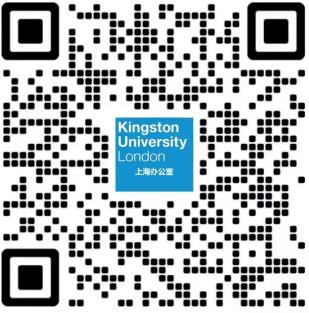 （4）报名截止时间：2024年5月8日往返国际机票、保险费等